Simboli domovine (3)Zaokruži točan odgovor.Hrvatska himna zove se:Lijepa naša zemljaLijepa naša susjedaLijepa naša domovinoHrvatski novac naziva seeurokunadinarPravilno oboji hrvatsku zastavu.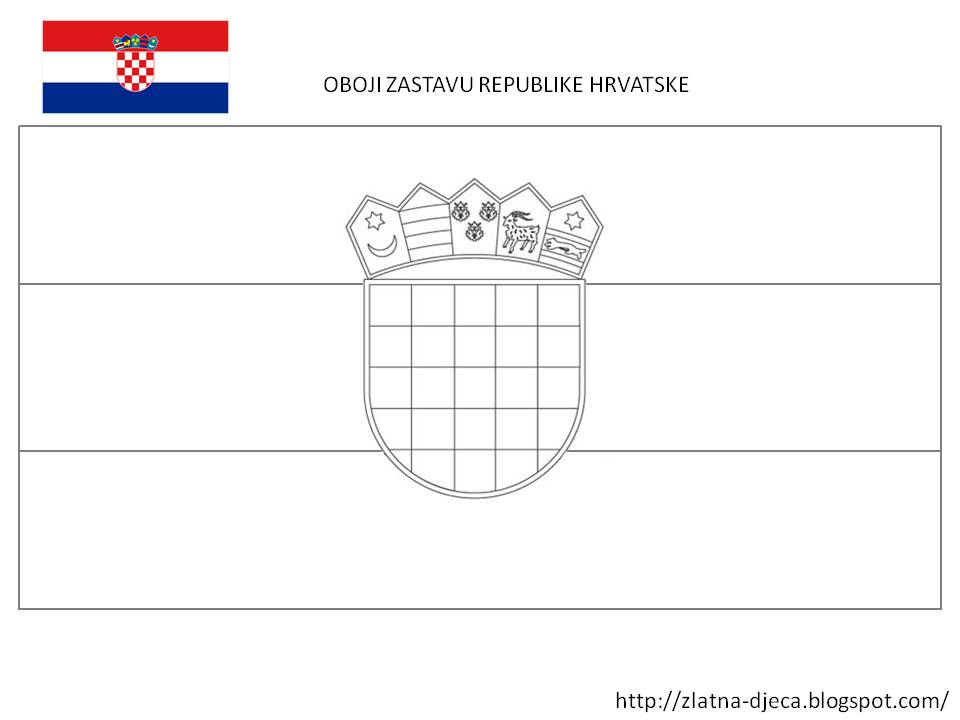 Slika preuzeta s: http://www.zlatnadjeca.com/2011/06/uz-dan-drzavnosti-zastavica-i-bojanke.html